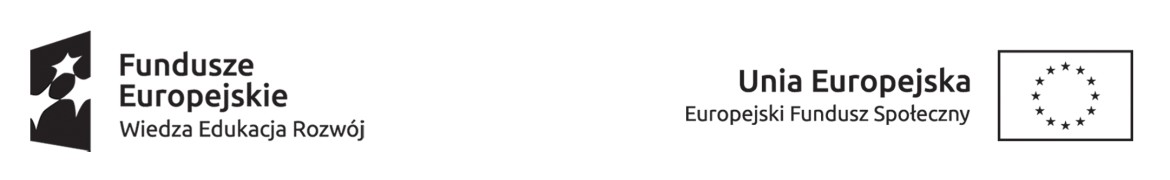 Kurs specjalistyczny: WYKONANIE I INTERPRETACJA ZAPISU ELEKTROKARDIOGRAFICZNEGO U DOROSŁYCH DLA PIELĘGNIAREK I POŁOŻNYCH - KALISZZjazd IV 09/10.04.2018*Moduł II: Analiza zapisu elektrokardiograficznego. Podstawy rozpoznawania nieprawidłowości w zapisie EKG –  ĆW 12 h** Moduł III: Zapis elektrokardiograficzny w wybranych stanach kardiologicznych – CW12 hProjekt pn. „Kształcenie podyplomowe pielęgniarek i położnych w CM UMK w obszarach związanych z potrzebami epidemiologiczno-demograficznymi” współfinansowany jest przez Unię Europejską ze środków 
Europejskiego Funduszu Społecznego w ramach Programu Operacyjnego Wiedza Edukacja Rozwój PONIEDZIAŁEK09.04.2018sala nr  Hotel CalisiaGrupa AGrupa B9.00-9.45Moduł III** (ćw) GRUPA IAG.U.Moduł II* (ćw) GRUPA IBE.O.9.45-10.30Moduł III** (ćw) GRUPA IAG.U.Moduł II* (ćw) GRUPA IBE.O.10.30-11.15Przerwa kawowaPrzerwa kawowa11.15-12.00Moduł III** (ćw) GRUPA IAG.U.Moduł II* (ćw) GRUPA IBE.O.12.00-12.45Moduł III** (ćw) GRUPA IAG.U.Moduł II* (ćw) GRUPA IBE.O.12.45-13.30Moduł III** (ćw) GRUPA IAG.U.Moduł II* (ćw) GRUPA IBE.O.14.15-14.45Przerwa   obiadowaPrzerwa   obiadowa14.45-15.30Moduł III** (ćw) GRUPA IAG.U.Moduł II* (ćw) GRUPA IBE.O.15.30-16.15Moduł III** (ćw) GRUPA IAG.U.Moduł II* (ćw) GRUPA IBE.O.16.15-17.00Moduł III** (ćw) GRUPA IAG.U.Moduł II* (ćw) GRUPA IBE.O.17.00-17.45Moduł III** (ćw) GRUPA IAG.U.Moduł II* (ćw) GRUPA IBE.O.17.45-18.30Moduł III** (ćw) GRUPA IAG.U.Moduł II* (ćw) GRUPA IBE.O.18.30-19.15Moduł III** (ćw) GRUPA IAG.U.Moduł II* (ćw) GRUPA IBE.O.19.15-20.00Moduł III** (ćw) GRUPA IAG.U.Moduł II* (ćw) GRUPA IBE.O.WTOREK10.04.2018sala nr  Hotel CalisiaGrupa AGrupa B9.00-9.45Moduł II* (ćw) GRUPA IAK.O.Moduł III** (ćw) GRUPA IBG.U. 9.45-10.30Moduł II* (ćw) GRUPA IAK.O.Moduł III** (ćw) GRUPA IBG.U. 10.30-11.15Przerwa kawowaPrzerwa kawowa11.15-12.00Moduł II* (ćw) GRUPA IAK.O.Moduł III** (ćw) GRUPA IBG.U..12.00-12.45Moduł II* (ćw) GRUPA IAK.O.Moduł III** (ćw) GRUPA IBG.U..12.45-13.30Moduł II* (ćw) GRUPA IAK.O.Moduł III** (ćw) GRUPA IBG.U..14.15-14.45Przerwa   obiadowaPrzerwa   obiadowa14.45-15.30Moduł II* (ćw) GRUPA IAK.O.Moduł III** (ćw) GRUPA IBG.U.15.30-16.15Moduł II* (ćw) GRUPA IAK.O.Moduł III** (ćw) GRUPA IBG.U.16.15-17.00Moduł II* (ćw) GRUPA IAK.O.Moduł III** (ćw) GRUPA IBG.U.17.00-17.45Moduł II* (ćw) GRUPA IAK.O.Moduł III** (ćw) GRUPA IBG.U.17.45-18.30Moduł II* (ćw) GRUPA IAK.O.Moduł III** (ćw) GRUPA IBG.U.18.30-19.15Moduł II* (ćw) GRUPA IAK.O.Moduł III** (ćw) GRUPA IBG.U.19.15-20.00Moduł II* (ćw) GRUPA IAK.O.Moduł III** (ćw) GRUPA IBG.U.